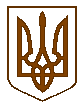 БУЧАНСЬКА МІСЬКА РАДАКИЇВСЬКОЇ ОБЛАСТІСІМДЕСЯТ   ВОСЬМА      СЕСІЯ    СЬОМОГО  СКЛИКАННЯР І Ш Е Н Н Я«23»  квітня   2020 р.                                                                                    № 4851- 78–VІІПро включення земельних  ділянок  до переліку земельних  ділянокдля підготовки лотів, в частині розробки  проектів землеустрою щодо відведення земельних  ділянок, для продажу  у власність /для  продажу  права оренди на земельних торгах  у формі аукціонуРозглянувши  подання голови комісії з добору земельних ділянок та / або прав на них, які виставляються на земельні торги та протокол комісії від 16.04.2020р , враховуючи пропозицію комісії з питань містобудування  та природокористування, керуючись главою 21 Земельного кодексу України, Законом України « Про землеустрій», Законом України  «Про місцеве самоврядування в Україні», з метою залучення додаткових коштів до місцевого бюджету, міська рада ВИРІШИЛАВключити  земельні ділянки(відповідно додатку1)   до переліку земельних  ділянок для підготовки лотів, в частині розробки  проектів  землеустрою щодо відведення земельних  ділянок, для продажу  у власність / для  продажу права оренди на земельних торгах  у формі аукціону.Надати дозвіл на розробку проектів землеустрою щодо відведення земельних  ділянки (зазначених у додатку1  п.1 даного рішення)  які визначені   для продажу  у власність / для  продажу права оренди, на земельних торгах( у формі аукціону) окремим лотом, без використання бюджетних коштів.Виконавця земельних торгів  уповноважити звернутись до розробників документації із землеустрою для розробки проекту  землеустрою щодо відведення земельної ділянки. Відповідно до пункту 5 статті 135, пункту 5 статті 136 Земельного кодексу України фінансування підготовки Лоту до продажу права оренди, для продажу у власність  на земельних торгах в частині виконання робіт із виготовлення проекту землеустрою щодо відведення земельних ділянок, організації та проведення земельних торгів здійснити без використання бюджетних коштів за рахунок коштів Виконавця земельних торгів на підставі договорів про підготовку Лотів до проведення та про організацію і проведення земельних торгів у формі аукціону між Організатором торгів та Виконавцем земельних торгів з наступним відшкодуванням витрат Виконавцю земельних торгів за рахунок коштів, що сплачуються Переможцем земельних торгів.Оголосити конкурс з відбору виконавця послуг з організації та проведення земельних торгів . Затвердити умови конкурсу, згідно з додатком 2.Доручити комісії з добору земельних ділянок  провести відбір з визначення виконавця земельних торгів, фінансування послуг яких здійснюється без використання бюджетних коштів.За результатами  конкурсу з відбору виконавця послуг,  доручити міському голові (або особі на кого покладено обов’язки) укласти із спеціалізованою організацією Виконавцем земельних торгів, переможцем конкурсу з відбору Виконавця земльних торгів у формі аукціону,  Договіри про підготовку Лотів до проведення та про організацію і проведення земельних торгів у формі аукціону.Земельному відділу забезпечити подання погодженої у відповідності до законодавства документації із землеустрою подати на затвердження до міської ради.Оприлюднити  дане рішення  у засобах масової інформації.Контроль за виконанням  даного рішення  покласти  на  постійну депутатську  комісію з питань містобудування та природокористування.Міський голова                                                                               А.П.ФедорукДодаток 1до рішення Бучанської міської ради від 23.04.2020 р за №  4851 - 78-VІІПерелік земельних  ділянок для підготовки лотів,в частині розробки  проектів  землеустрою щодо відведення земельних  ділянок,для  продажу  у власність /  для продажу права оренди, на земельних торгах  у формі аукціону.Секретар  ради                                                                                                                В. П. ОлексюкДодаток 2до рішення Бучанської міської ради від 23.04.2020 р за №  4851 - 78-VІІ               Умови конкурсу:Виконавець (Переможець) забезпечує організацію та проведення земельних торгів, підготовку лоту до продажу на земельних торгах, за власний рахунок на підставі відповідних договорів між Організатором та Виконавцем земельних торгів з наступним відшкодуванням йому витрат переможцем кожного лота відповідно до частини п’ятої статті 135, до частини 5 статті 136 Земельного кодексу України;Виплата винагороди Виконавцю земельних торгів, здійснюватиметься відповідно п. 31. ст. 137 Земельного кодексу України.Виконавець (Переможець) повинен розмістити на офіційному веб-сайті центрального органу виконавчої влади, що забезпечує реалізацію державної політики у сфері земельних відносин, відеозапис торгів і повідомлення про результати торгів за кожним лотом.Претендент, вразі необхідності,  повинен мати офіційного представника в  приміщенні  у м. Бучі для прийому заяв і документів від осіб, які бажають взяти участь у земельних торгах.Критерії відбору виконавця земельних торгів:Під час обрання переможця із числа учасників конкурсу з відбору виконавців земельних торгів враховується загальна оцінка конкурсної пропозиції кожного з учасників за критеріями:кількість проданих лотів з продажу земельних ділянок державної та комунальної власності у власність або прав на них (оренди, суперфіцію, емфітевзису) на земельних торгах;ціна продажу порівняно зі стартовою ціною у гривнях.У разі неповноти, невідповідності наданих підтвердних документів або несвоєчасності їх подання претендент до участі у відборі не допускається.Вимоги до документації, що подається для відбору виконавця земельних торгів:Конкурсна документація з описом подається в запечатаному конверті, на якому, крім поштових реквізитів робиться відмітка «На конкурс з відбору виконавця послуг з організації та проведення земельних торгів» із зазначенням об’єктів продажу та дати проведення конкурсу.У конверті мають міститися підтвердні документи з їх описом та окремий запечатаний конверт з конкурсною пропозицією.Конкурсна пропозиція претендентів подається в запечатаному конверті і має містити інформацію про продані лоти за попередні шість( 6) місяців  станом на дату подання документів (перелік земельних ділянок державної чи комунальної власності проданих у власність або прав на них (оренди, суперфіцію, емфітевзису) на земельних торгах, стартову ціну, ціну продажу порівняно зі стартовою ціною (у гривнях) з підтвердними документами (копії протоколів земельних торгів у формі аукціону по окремих лотах).Прийняття заяв припиняється за два робочих дні до дати проведення конкурсу.Усі сторінки документів, що надаються претендентом у складі його пропозиції, повинні бути засвідчені посадовими особами претендента відповідно до повноважень та з дотриманням норм законодавства України в сфері оформлювання документів. Документи мають бути без поправок, дописок тощо.Перелік підтвердних документів, які подаються для відбору виконавця:заява на ім’я організатора торгів про участь у відборі виконавців земельних торгів;копії установчих документів претендента;довідка про відсутність заборгованості зі сплати податків і зборів (обовְ'язкових платежів), видана територіальним органом Державної фіскальної служби України фіскальної служби України;копія ліцензії на проведення земельних торгів;інформація про наявність працівників відповідної кваліфікації, які мають необхідні знання та досвід: суб’єкт господарювання повинен мати у складі не менше двох ліцитаторів (за основним місцем роботи або залучених за трудовим договором (на умовах сумісництва, строкового контракту тощо з урахуванням вимог законодавства про працю), яких буде залучено до проведення земельних торгів та підписання протоколу земельних торгів.інформація про наявність обладнання та матеріально-технічної бази: обчислювальну, розмножувальну техніку, електронні засоби оперативного висвітлення інформації про земельні торги та показу фото — картографічної інформації про земельну ділянку, необхідні для проведення земельних торгів.Строк подання конкурсної документації: _____________________________________Інформація про проведення конкурсу: ________________________________________Секретар  ради                                                                                                В.П.Олексюк№ п/п Цільове призначення земельної ділянкиАдреса земельної ділянкиОрієнтовна площа з/д(га)У власність / оренда1(03.07)- для будівництва та обслуговування будівель торгівлівул. Шевченка (поряд із з/д 3210945300:01:091:0030)0,4000гадля продажу  у власність2(03.07) для будівництва та обслуговування будівель торгівлі вул. Шевченка (поряд із з/д 3210800000:01:047:02290,1500гадля продажу  у власність3(03.08) для будівництва та обслуговування об’єктів туристичної  інфраструктури та закладів громадського харчування вул. Гоголя (поряд із з/д 3210945300:01:082:0010)0,35гадля продажу  у власність4(03.15) для будівництва та обслуговування інших будівель громадської забудовивул. Депутатська ( поряд із з/д 3210800000:01:121:1563)0,1500гадля продажу  у власність5(03.15) для будівництва та обслуговування інших будівель громадської забудовивул. Горького0,2000гадля продажу права оренди6(02.01) для будівництва та обслуговування житлового будинку господарських будівель і споруд( присадибна ділянка)вул. Антоновича0,1гадля продажу  у власність7(02.01) для будівництва та обслуговування житлового будинку господарських будівель і споруд( присадибна ділянка)вул. Дорошенка0,1гадля продажу  у власність8(02.01) для будівництва та обслуговування житлового будинку господарських будівель і споруд( присадибна ділянка)вул. В.Кондратюка0,1гадля продажу  у власність9(02.01) для будівництва та обслуговування житлового будинку господарських будівель і споруд( присадибна ділянка)на розі вул. Антоновича та Дорошенка0,1гадля продажу  у власність10(02.01) для будівництва та обслуговування житлового будинку господарських будівель і споруд( присадибна ділянка)вул. Тургенєва0,1гадля продажу  у власність11(02.01) для будівництва та обслуговування житлового будинку господарських будівель і споруд( присадибна ділянка)вул. Тургенєва0,1гадля продажу  у власність12(02.01) для будівництва та обслуговування житлового будинку господарських будівель і споруд( присадибна ділянка)вул. Тургенєва0,1гадля продажу  у власність13(02.01) для будівництва та обслуговування житлового будинку господарських будівель і споруд( присадибна ділянка)вул. Тургенєва0,1гадля продажу  у власність14(02.03) для будівництва та обслуговування багатоквартирного житлового будинкувул. Вокзальна0,3гадля продажу  у власність